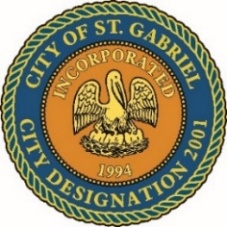 PLANNING AND ZONING COMMITTEE – PUBLIC MEETINGWEDNESDAY, OCTOBER 13, 2021 - 6:00 P.M.ST. GABRIEL CITY HALL COMPLEX - 5035 IBERVILLE STREET - ROOM 32ST. GABRIEL, LOUISIANAAGENDA PLANNING COMMISSION MEETINGCALL TO ORDER- ROLL CALL -PRAYER – PLEDGE OF ALLEGIANCEPUBLIC FORUM – 5-minute limit (Please register with the Committee Secretary prior to the beginning of the meeting indicating your topic of discussion). Topics should be on agenda items and/or city government concerns.MOTION CONSIDERATION (Motion & 2nd) – Approval of minutes for meeting dated September 8, 2021.ANNOUNCEMENTS OF PLANNING COMMISSION MEETING MATTERSNext Meeting - Wednesday, November 10, 2021.ADJOURNMENTIF YOU NEED ADDITIONAL INFORMATION OR REQUIRE SPECIAL NEEDS TO ATTEND THIS MEETING, PLEASE NOTIFY THE CITY CLERK OR THE DEPUTY CLERK AT (225) 642-9600 AT LEAST 24-HOURS PRIOR TO THE MEETING. EVERY EFFORT WILL BE MADE TO ACCOMMODATE THE REQUEST, WITHIN REASON AND IN ACCORDANCE WITH ADA GUIDELINES AND LAW.FACEMASKS REQUIRED. MAINTAIN SOCIAL DISTANCING.FACEMASKS REQUIRED. MAINTAIN SOCIAL DISTANCING.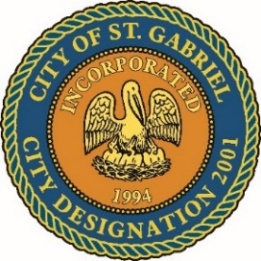 ST. GABRIEL PLANNING AND ZONING COMMITTEE – PUBLIC MEETINGWEDNESDAY, OCTOBER 13, 2021 - 6:00 P.M.ST. GABRIEL CITY HALL COMPLEX - 5035 IBERVILLE STREET - ROOM 32ST. GABRIEL, LOUISIANAAGENDA ZONING COMMISSION MEETINGCALL TO ORDER – ROLL CALL – ZONING COMMISSION MEETINGPUBLIC FORUM – 5-minute limit (Please register with the Committee Secretary prior to the beginning of the meeting indicating your topic of discussion). Topics should be on agenda items and/or city government concerns.MOTION CONSIDERATION (Motion & 2nd) – Approval of minutes for meeting dated September 8, 2021.IV. 	ANNOUNCEMENTS OF ZONING COMMISSION MEETING MATTERSNext Meeting - Wednesday, November 10, 2021.V.	ADJOURNMENTIF YOU NEED ADDITIONAL INFORMATION OR REQUIRE SPECIAL NEEDS TO ATTEND THIS MEETING, PLEASE NOTIFY THE CITY CLERK OR THE DEPUTY CLERK AT (225) 642-9600 AT LEAST 24-HOURS PRIOR TO THE MEETING. EVERY EFFORT WILL BE MADE TO ACCOMMODATE THE REQUEST, WITHIN REASON AND IN ACCORDANCE WITH ADA GUIDELINES AND LAWFACEMASKS REQUIRED. MAINTAIN SOCIAL DISTANCING.